       กปภ.สาขาลำปาง จัดกิจกรรมสนทนายามเช้า (morning Talk) ครั้งที่ ๑/๒๕๖๗  	วันพฤหัสบดีที่ 19 ตุลาคม พ.ศ. 2566   เวลา ๐๙.00 น. เป็นต้นไป   การประปาส่วนภูมิภาคสาขาลำปางนำโดย นายกฤช  เกษจรัล  ผู้จัดการการประปาส่วนภูมิภาคสาขาลำปาง  นายจักรกฤษณ์ ไชยนอก ผู้ช่วยผู้จัดการฯ กปภ.สาขาลำปาง พร้อมด้วยหัวหน้างาน  และพนักงานในสังกัด จัดกิจกรรมสนทนายามเช้า (Morning Talk) ครั้งที่  ๑ ประจำปี  256๗ วัตถุประสงค์เพื่อพบปะพูดคุยแลกเปลี่ยนความคิดเห็นเกี่ยวกับการทำงานปัญหาอุปสรรคในการทำงาน และติดตามผลการดำเนินงานที่ผ่านมาระหว่างผู้บังคับบัญชา  พนักงานและลูกจ้างในสังกัด  ร่วมกันแก้ไขปัญหาและอุปสรรค์ต่างๆ เพื่อนำไปแก้ไข
โดยมีการแนะนำตัวและต้อนรับหัวหน้างาน หัวหน้างานบริการฯ ๑ และหัวหน้าบริการฯ๒ ที่มีการโยกย้ายเข้ามาดำรงตำแหน่ง ณ กปภ.สาขาลำปางพร้อมมอบนโยบายในการทำงาน โดยมุ่งเน้น การลดน้ำสูญเสีย   ณ  ห้องประชุมการประปาส่วนภูมิภาคสาขาลำปาง  อำเภอเมืองลำปาง  จังหวัดลำปาง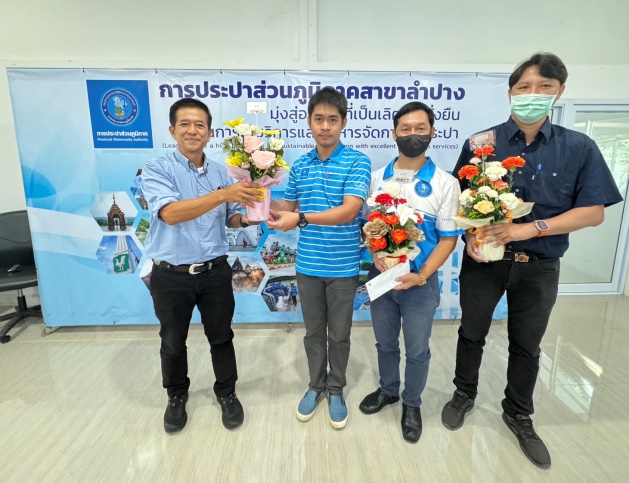 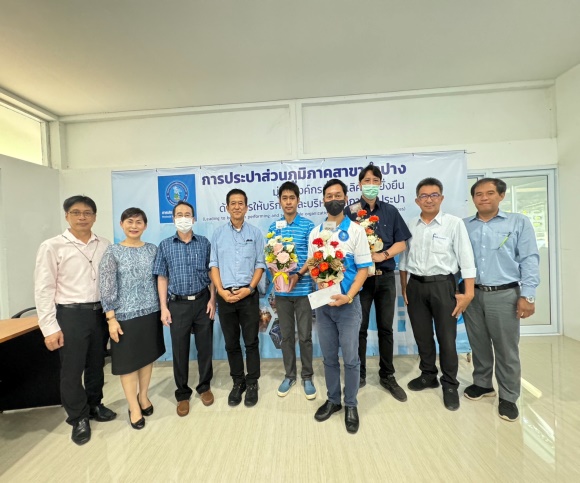 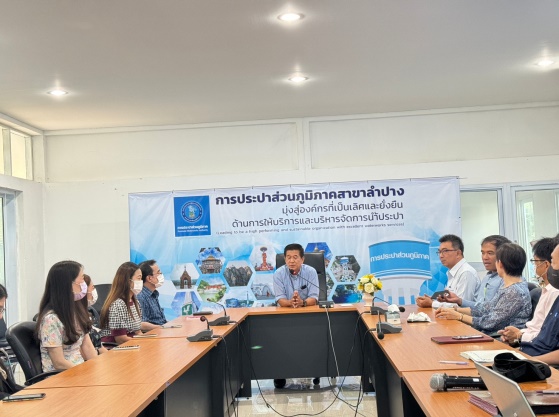 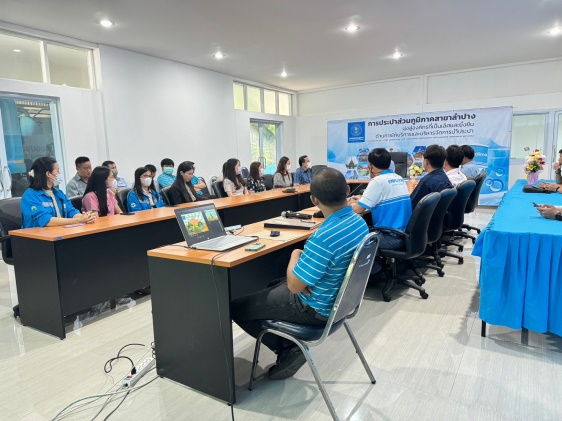 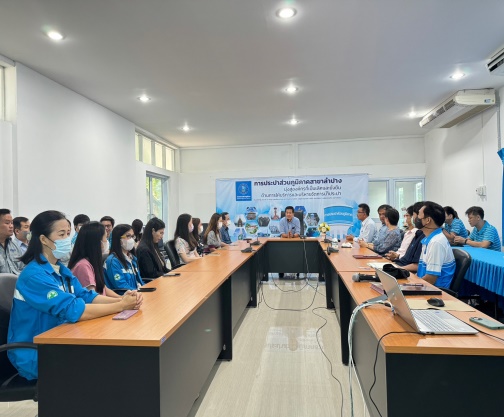 